中国海洋大学第十一届工程制图技能大赛报名流程本次比赛报名共有两种方式，实践教学管理平台和收集表，参赛选手两种方式需均填写才能获得创新创业学分认定！请各位参赛选手认真对待。1.实践教学管理平台（1）点击链接进入“中国海洋大学教务处”官网：http://jwc.ouc.edu.cn/或登录“中国海洋大学信息门户”：http://my.ouc.edu.cn/（2）找到并点击进入“实践教学管理平台”。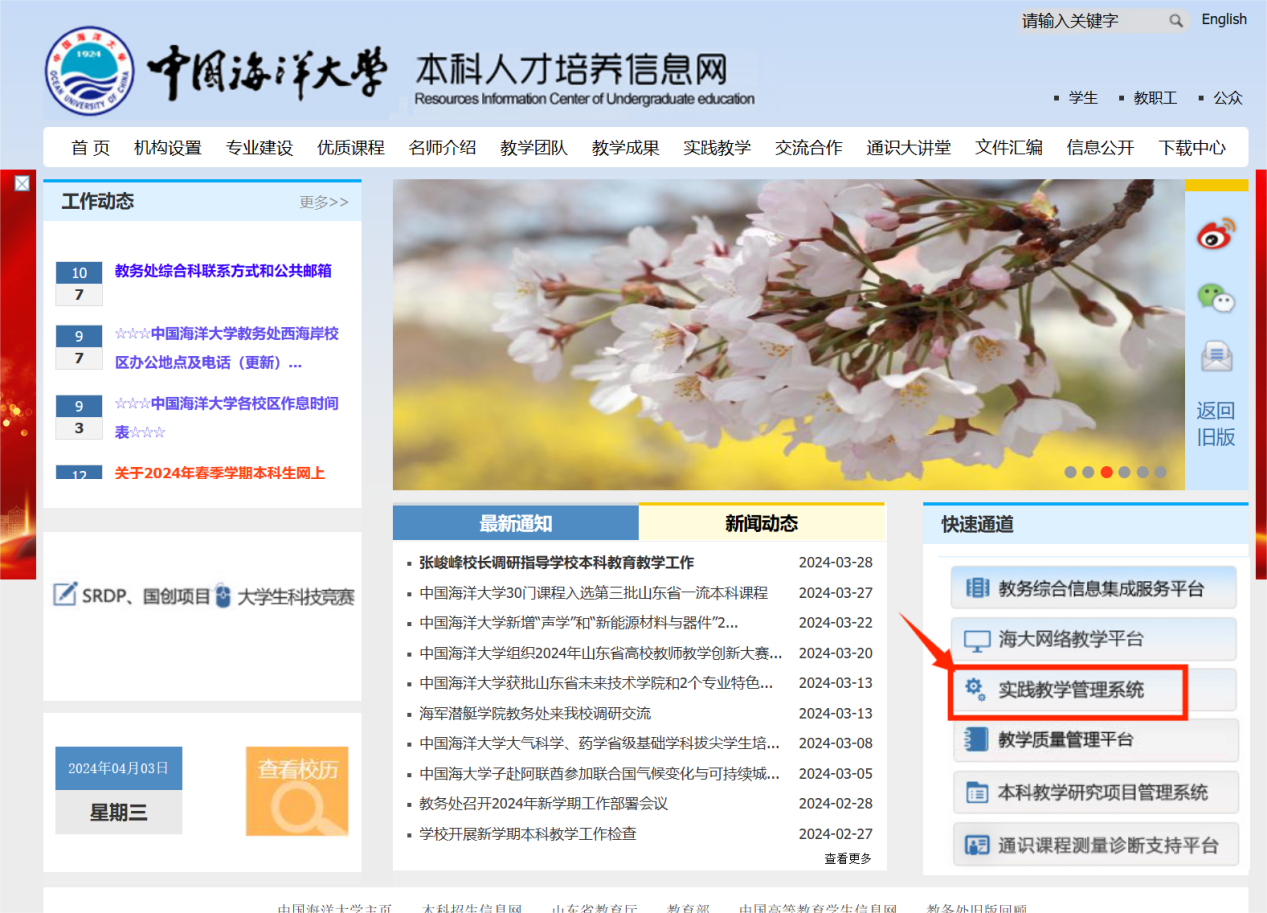 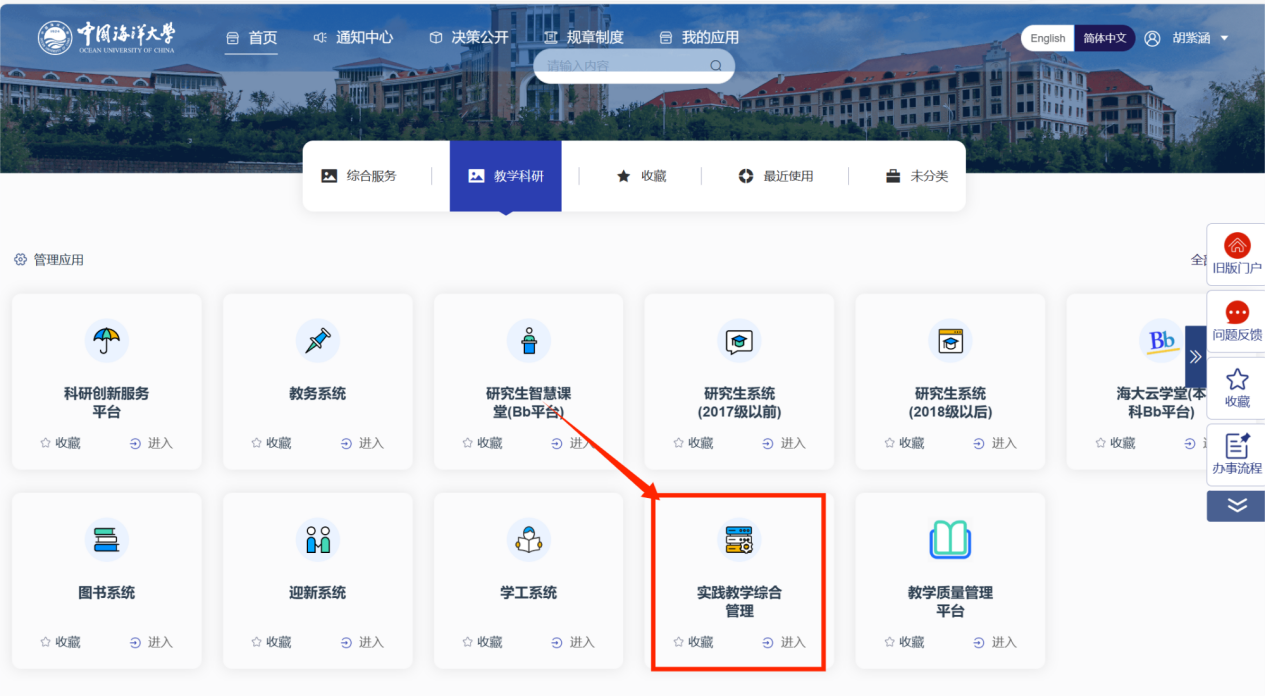 （3）进入“实践教学管理平台”后，点击进入“学科竞赛管理系统”。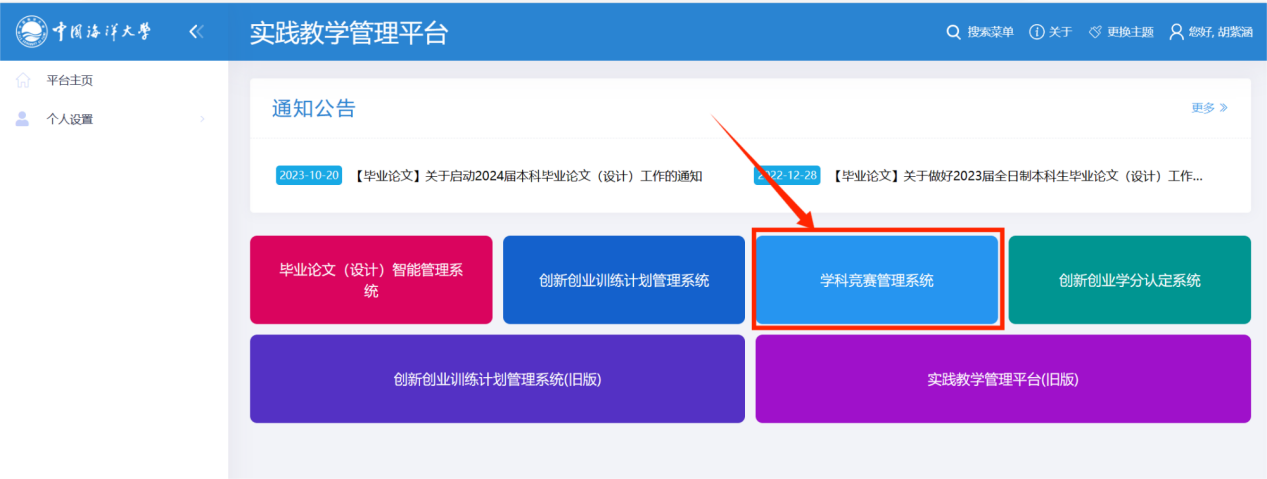 （4）点击网页左上角“竞赛报名”下拉键，点击进入“学生报名”。找到或搜索“2024年中国海洋大学第十一届工程制图技能大赛”，点进右侧“报名”。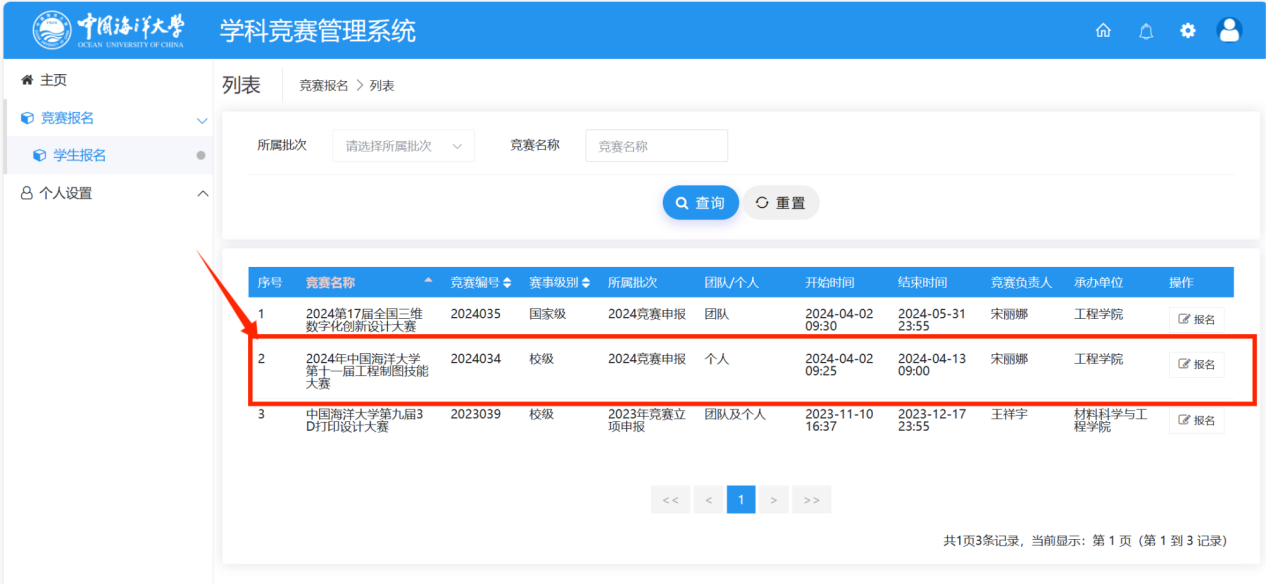 （5）点击“新增报名”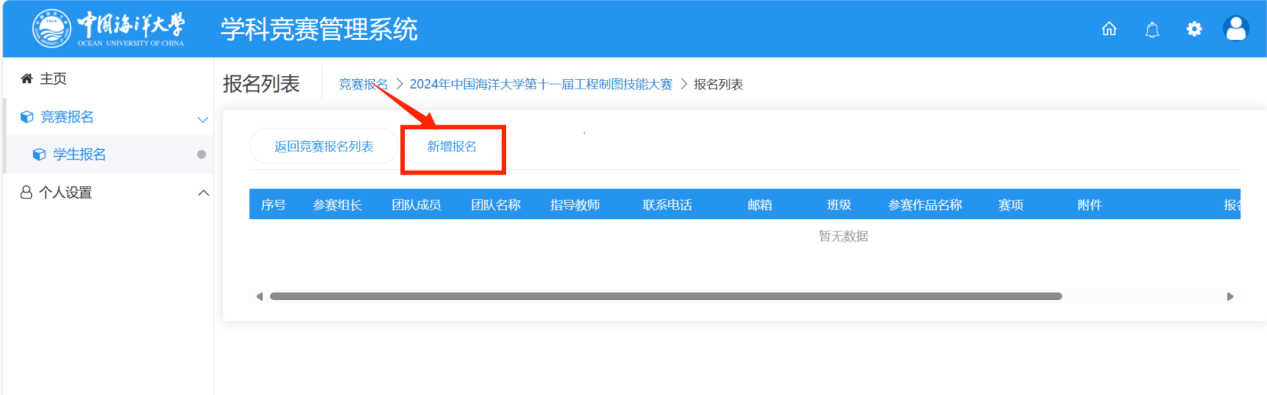 （6）按要求填写信息。参赛作品名称请填写“尺规绘图”或“计算机绘图”，两种比赛方式属同一类比赛，学分不可叠加，创新创业学分认定按高者来，无特殊需要只需参加一种比赛。“团队组名”、“赛项”均可选择“无”，“指导教师”亦可选择不添加。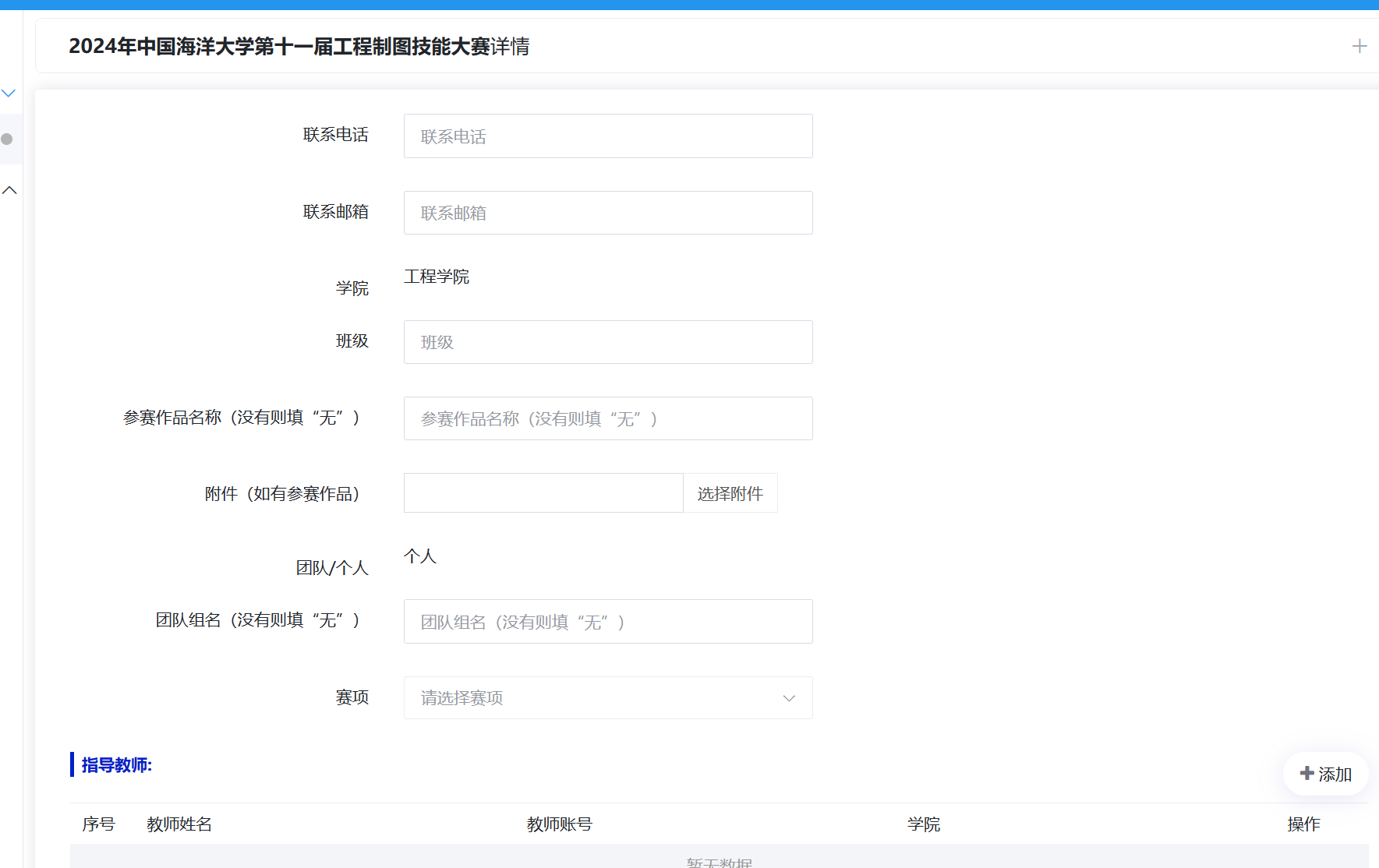 （7）确认信息无误后，点击“确认报名”，即报名成功。2.填写比赛收集表【腾讯文档】第十一届工程制图大赛报名收集表https://docs.qq.com/form/page/DU2Z5T1JpamhYeUlL请务必填写收集表！！报名后请加入QQ群：895183770比赛地点及其他信息将在群内通知！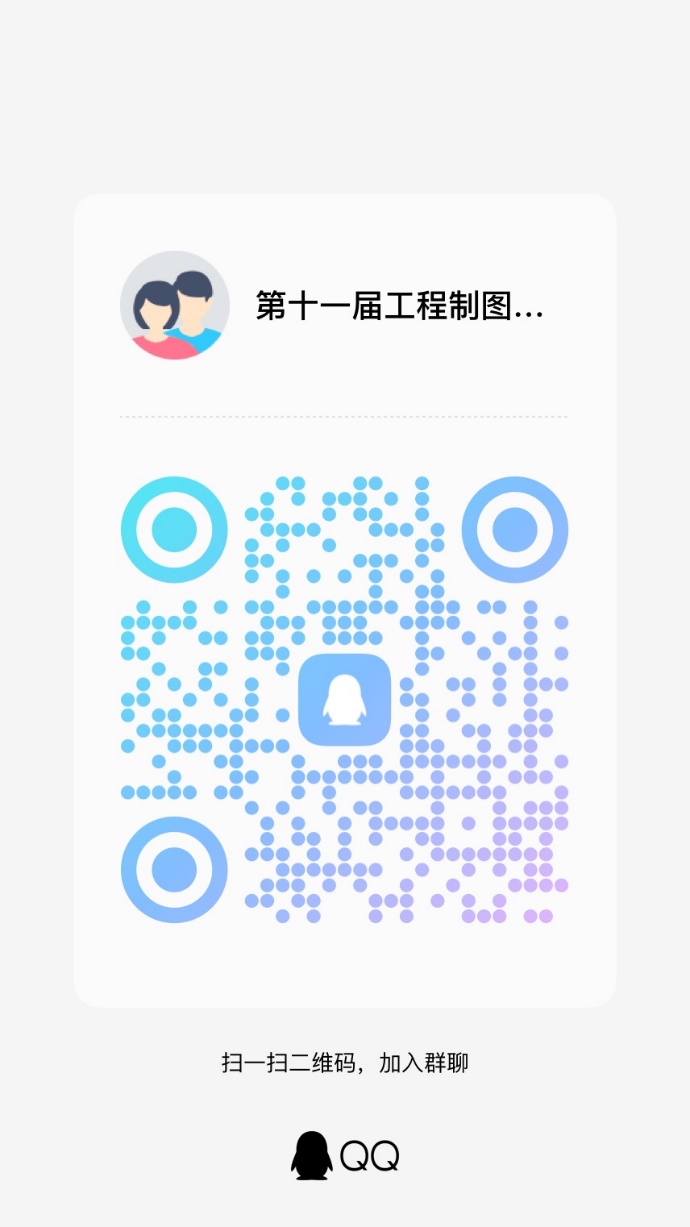 